Всероссийский конкурс профессионального мастерства «Лучший по профессии»по номинации «Лучший токарь» ПРАКТИЧЕСКОЕ ЗАДАНИЕИзготовление детали: прокат с предварительно подготовленными базами(материал: сталь 20Х13)Пенза – 2024 г.Задание: «Изготовить деталь на токарном станке»Перед началом выполнения практического задания:Получить от организаторов конкурса рекомендации по выполнению производственного задания и инструктаж по безопасному проведению работ от специалиста по охране труда Последовательность проведения практического задания.Получить рабочие документы (РД) на изготовление конкурсной детали. Рабочая документация разработана в соответствии с нормативной и руководящей документацией, действующей на предприятии. В комплект рабочей документации входит:- чертеж заготовки и чертеж конкурсной детали;- список необходимой минимальной техоснастки для изготовления конкурсной деталиЗанять рабочее место у станка с номером, полученном при жеребьевке.Проверить чистоту и порядок в зоне рабочего места (не должно быть ненужных предметов на полу и стеллажах).Проверить наличие и техническое состояние станочной оснастки и наличие заготовки на конкурсную деталь.Проверить наличие и исправность осветительных приборов.Изучить рабочие документы, полученные от организаторов конкурса, на изготавливаемую деталь.Визуально проверить инструмент на предмет сколов на режущей кромке.Проверить наличие и систему подачи СОЖ.Пригласить организаторов конкурса для фиксирования времени начала изготовления конкурсной детали.Приступить к изготовлению конкурсной детали согласно РД.При завершении работ по изготовлению конкурсной детали, пригласить членов комиссии для фиксирования времени окончания работы.Предъявить изготовленную деталь.Используемое оборудование и инструментыСтанок: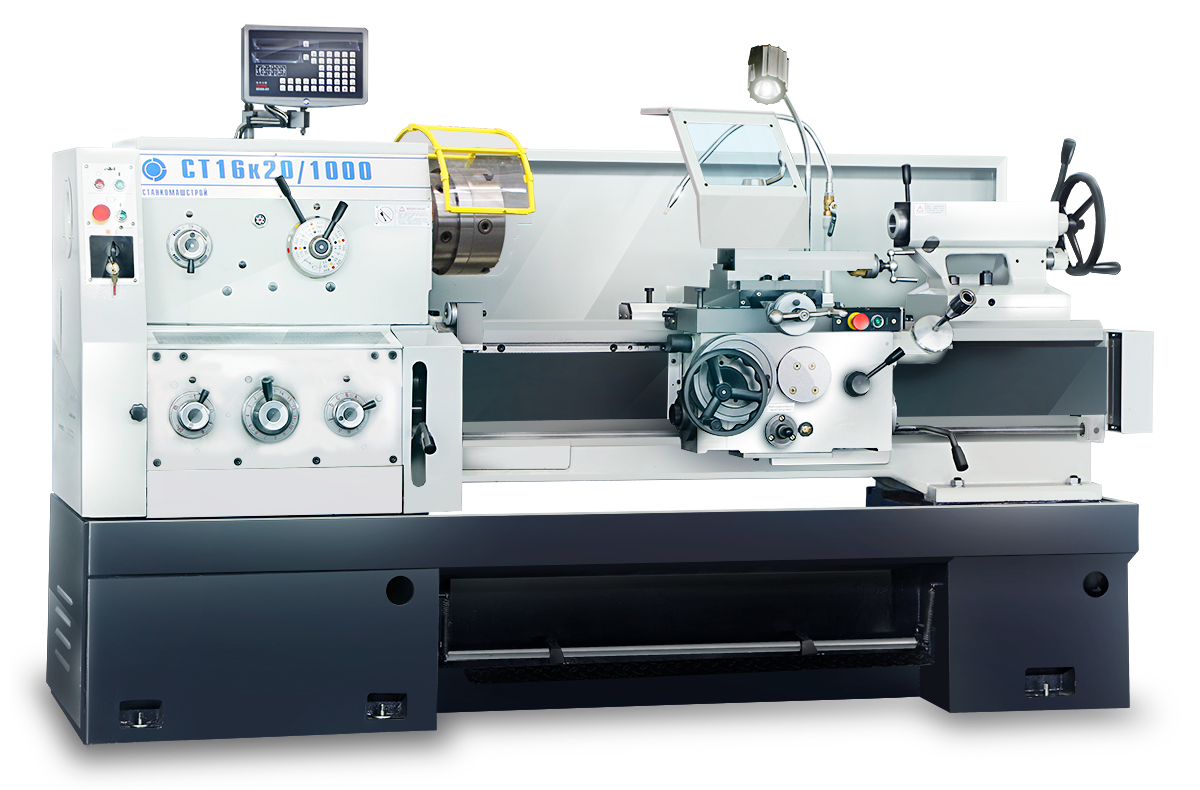 Набор инструментов:Различные виды резцов;Различные виды сверел;Токарные пластины;Различные мерительные инструменты.